Что значит для меня моя семья?Конечно – счастье и уют домашний,Семь правил обязательно храня,Лишь только семь, но очень-очень важных.Во-первых, это главное – любовь.Всем сердцем, и душою всей, и разумом.Не просто, чтоб бурлила страстью кровь,А трепетно, и каждый день по-разному.Второе – дети. Что за дом без них?Пустыня без колодца – не напиться.А дети – это жизнь, это родник.И продолженье рода. Пусть струится!Потом забота. Лишь онаОчаг семейный сбережёт от ветра.Старайся, чтоб с улыбкою веснаБыла всегда с тобою, а не где-то.Четвёртое – терпение. ОноПоможет пережить невзгоды, беды.И отогреет солнышком окно,Что инеем заледенело белым.А пятое – ответственность и домВ фундаменте семейном веский камень.Они помогут защитить любовь,От ветра уберечь душевный пламень.Шестое – уваженье. Только с нимПриобретёшь успех, признанье общее.Всегда, считаясь с мнением других,Научишь, чтоб с твоим считались собственным.И, наконец, седьмое – чистота.Везде – в дому, в душе твоей и помыслах…Вот так я представляю свой очаг,Где я любима, счастлива где полностью.И. Молчановой «7 главных правил»ДАВАЙТЕ БУДЕМ СЛЫШАТЬ И ПОНИМАТЬ ДРУГ ДРУГА.                НЕ БУДЕМ ОТДАЛЯТЬСЯ ДРУГ ОТ ДРУГА... ...ПОТЕРЯТЬСЯ ПРОЩЕ, ЧЕМ НАЙТИСЬМы любим вас наши дорогие мамы и папы! Пусть в каждой семье всегда будут мир, уют и согласие!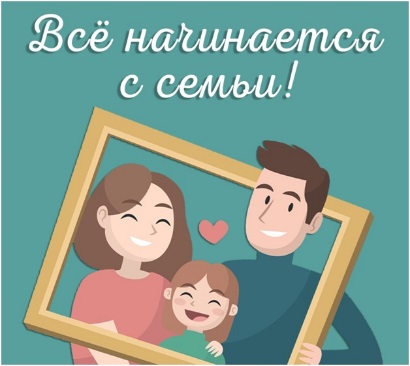 МЫ! ВАШИ ДЕТИ!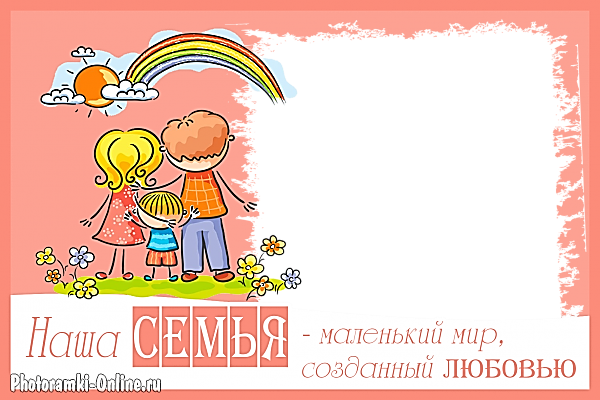 Обращение детей к своим родителямУважаемые родители! Помните! Общение с взрослыми – самый мощный источник радостных переживаний для нас, детей.Родной дом для нас – это то место, где мы усваиваем основы нравственности, где мы можем творить, размышлять, обогащаться жизненным опытом, где нас понимают, могут уступить, простить!Где уважают нас и уважаем мы!Где мы впервые поняли и приняли ответственность за свои дела и поступки!Где нас всегда ждут, не смотря ни на что!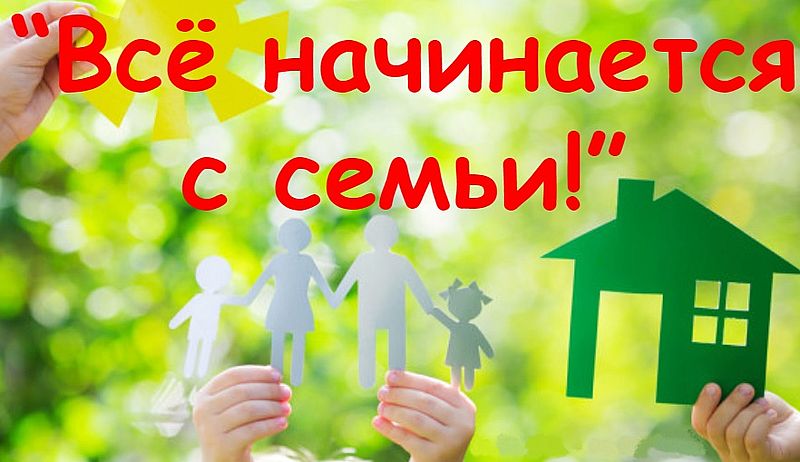 Где рады нашим достижениям и успехам и поддерживают в трудную минуту!Где в любой момент мама и папа может найти в себе силы отложить все свои дела, свою работу, чтобы пообщаться с детьми!Где нас любят не за что-то, а вопреки всему!По мнению психологов, и по нашему мнению тоже, ребенок нуждается в любви и ласке независимо от возраста.Семейное счастье в кругу своих родных – такое тихое и естественное, так нам необходимое.Стоит порой отложить в сторону свои важные дела и сказать своему близкому, родному человеку о любви.Так человек устроен: ему нужно знать, что его любят, им дорожат. Всего одним словом можно для кого-то перевернуть весь мир!